Российская Федерация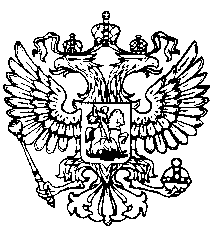 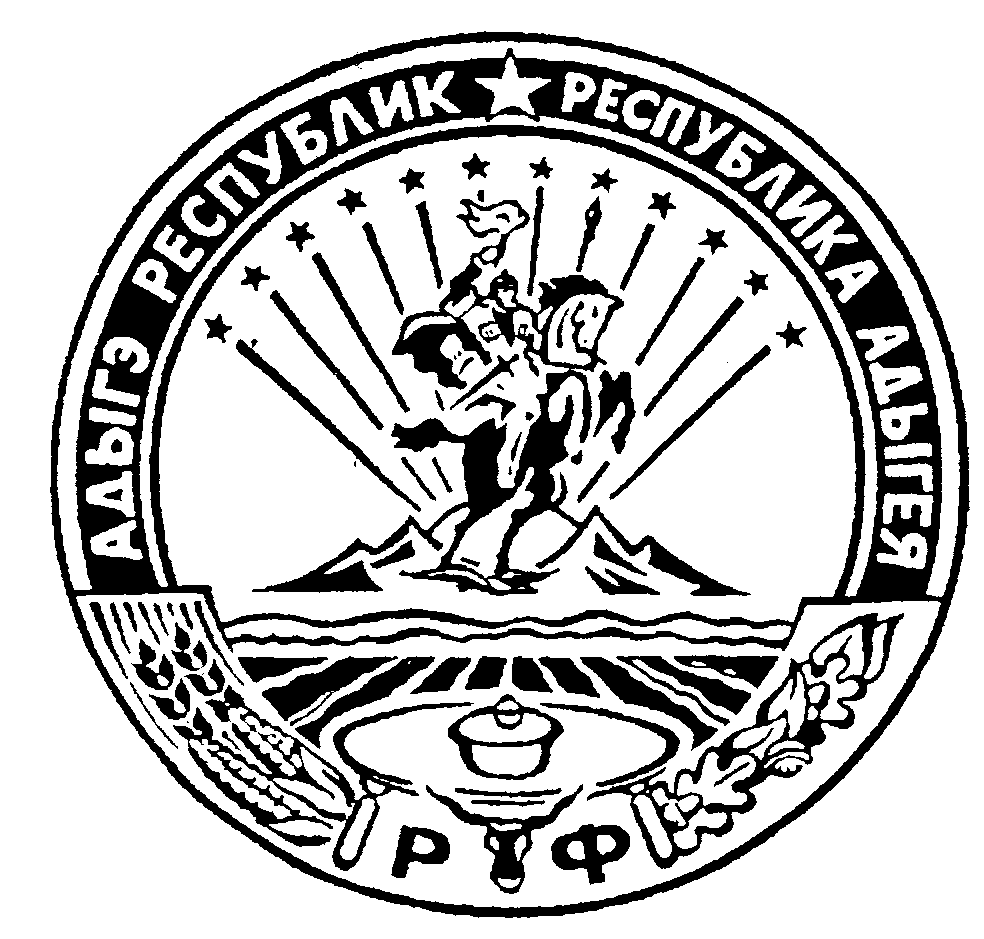 Республика АдыгеяСовет народных депутатовмуниципального образования«Ходзинское сельское поселение»проектР Е Ш Е Н И ЕСовета народных депутатов муниципального образования«Ходзинское сельское поселение»от «____»  _________  2023г.                   №_____                               а. ХодзьО передаче полномочий по осуществлению внешнего муниципального финансового контроля на 2024г.   На основании п.4 ст. 15 Федерального закона №131-ФЗ «Об общих принципах организации местного самоуправления в Российской Федерации»,  в соответствии с частью 11 статьи 3 Федерального закона от 07 февраля 2011года №6-ФЗ «Об общих принципах организации и деятельности контрольно-счетных органов субъектов Российской Федерации и муниципальных образований» в соответствии с Уставом муниципального образования «Ходзинское  сельское поселение», Совет народных депутатов муниципального образования «Ходзинское сельское поселение»Р Е Ш И Л:1. Передать Совету народных депутатов муниципального образования «Кошехабльский район» полномочия по осуществлению внешнего муниципального финансового контроля на 2024год, включая в себя:1) организация и осуществление контроля за законностью и эффективностью использования средств местного бюджета, а также иных средств, в случаях, предусмотренных законодательством Российской Федерации;2) экспертиза проектов местного бюджета, проверка и анализ обоснованности его показателей;3) внешняя проверка годового отчета об исполнении местного бюджета;4) проведение аудита в сфере закупок товаров, работ и услуг в соответствии с Федеральным законом от 5 апреля 2013 года № 44-ФЗ «О контрактной системе в сфере закупок товаров, работ, услуг для обеспечения государственных и муниципальных нужд»;5) оценка эффективности формирования муниципальной собственности, управления   и   распоряжения   такой   собственностью и контроль за соблюдением установленного порядка формирования такой собственности, управления и распоряжения такой собственностью (включая исключительные права на результаты интеллектуальной деятельности); 6) оценка эффективности предоставления налоговых и иных льгот и преимуществ, бюджетных кредитов за счет средств местного бюджета, а также оценка законности предоставления муниципальных гарантий и поручительств или обеспечения исполнения обязательств другими способами по сделкам, совершаемым юридическими лицами и индивидуальными предпринимателями за счет средств местного бюджета и имущества, находящегося в муниципальной собственности;7) экспертиза проектов муниципальных правовых актов в части, касающейся расходных обязательств муниципального образования, экспертиза проектов муниципальных правовых актов, приводящих к изменению доходов местного бюджета, а также муниципальных программ (проектов муниципальных программ);8) анализ и мониторинг бюджетного процесса в муниципальном образовании «Ходзинское сельское поселение», в том числе подготовка предложений по устранению выявленных отклонений в бюджетном процессе и совершенствованию бюджетного законодательства Российской Федерации;9) проведение оперативного анализа   исполнения   и   контроля   за организацией исполнения местного бюджета в текущем финансовом году, ежеквартальное представление информации о ходе исполнения местного бюджета, о результатах проведенных контрольных и экспертно-аналитических мероприятий в Совет народных депутатов муниципального образования «Ходзинское сельское поселение»  и главе муниципального образования «Ходзинское сельское поселение»;10) осуществление контроля, за состоянием муниципального внутреннего и внешнего долга;11) оценка реализуемости, рисков и результатов достижения целей социально-экономического развития муниципального образования «Ходзинское сельское поселение», предусмотренных документами стратегического планирования муниципального образования «Ходзинское сельское поселение», в пределах компетенции Контрольно-счетной палаты муниципального образования «Кошехабльский район»; 12) участие в пределах полномочий в мероприятиях, направленных на противодействие коррупции;       13) иные полномочия в сфере внешнего муниципального финансового контроля, установленные федеральными законами, законами субъекта Российской Федерации, уставом и нормативными правовыми актами Совета народных депутатов муниципального образования «Ходзинское сельское поселение».2. Направить Решение в Совет народных депутатов муниципального образования «Кошехабльский район».3. Совету народных депутатов муниципального образования «Ходзинское сельское поселение» заключить соглашение с Советом народных депутатов муниципального образования «Кошехабльский район» по передаче полномочий указанных в пункте 1 настоящего Решения.4. Настоящее решение вступает в силу с момента его опубликования и распространяет свое действие на правоотношения, возникшие в части принятия полномочий по внешнему муниципальному финансовому контролю с 01.01.2024.ПредседательСовета народных депутатов«Ходзинское сельское поселение»                                М.Д.ТерчуковаГлава муниципального образования «Ходзинское сельское поселение»                                     Р.М.Тлостнаков